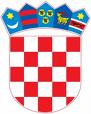 REPUBLIKA HRVATSKAŠIBENSKO-KNINSKA ŽUPANIJAOPĆINA RUŽIĆNAČELNIKKLASA: 400-06/16-01/2URBROJ: 2182/08-16-1Gradac, 7. prosinca 2016.Na temelju članka 37. Zakona o proračunu („Narodne novine“ br. 87/08, 136/12 i 15/15) i članka 48. Statuta Općine Ružić („Službeni vjesnik Šibensko-kninske županije“, broj 8/09 i 4/13),    Općinski načelnik dana 7. prosinca 2016.  godine, donosi			                     Z  A  K  LJ  U  Č  A  KUtvrđuje se prijedlog Proračuna Općine Ružić za 2017. godinu s projekcijama za 2018. i 2019. godinu  i dostavlja Općinskom vijeću na raspravu i usvajanje.Utvrđuje se  prijedlog II Rebalansa   Proračuna Općine Ružić za 2016. godinu i dostavlja Općinskom vijeću na raspravu i usvajanje.                                    							NAČELNIK
									JOSIP SUČIĆ v.r.Dostaviti: 1. Predsjednik i članovi 		Općinskog vijeća